Goldene Busregeln für Grundschüler der Grundschule IN SO BE UM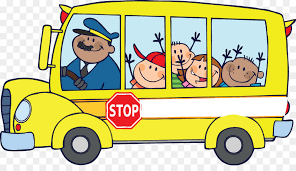 Liebe Sorgeberechtigte, bitte belehren Sie Ihr Kind entsprechend der hier aufgeführten Regeln.  1. Die allerwichtigste Regel:    Laufe nicht vor oder hinter dem haltenden Bus über die Straße.    Warte immer, bis der Bus abgefahren ist und die Haltestelle verlassen hat.     Erst dann kann man genau sehen, ob die Fahrbahn frei ist. 2. Gehe rechtzeitig los.     Wenn du hetzen musst, achtest du nicht genug auf dich und den Straßenverkehr. 3. Tobe, laufe, spiele und raufe dich nicht an der Haltestelle.    Wenn du das tust, besteht die Gefahr, dass ein Kind auf die Fahrbahn gerät. 4. Halte einen Meter (einen großen Schritt) Abstand zum heranfahrenden Bus.    Das ist wichtig, denn in einer Haltezone schwenkt die vordere rechte Busecke seitlich aus.      Du könntest angestoßen und verletzt werden. 5. Warte auf dem Fußweg.    Blumenbeete, Fensterbänke, Rasenflächen und der Zugang zur Sparkasse sind keine Wartebereiche. 6. Drücke dich oder andere Kinder nicht gegen die Bustüren.    Bei Druck blockieren die Türen des Busses automatisch und öffnen sich dann gar nicht. 7. Drängle beim Einsteigen nicht. Gib jüngeren Schulkindern den Vortritt.    Es besteht Sturz- und Stolpergefahr. Um dies zu vermeiden gilt folgende Festlegung des Einstiegs:      Zuerst steigen die Kinder der Klasse 1 ein. Dann die 2. Klasse 2, dann die 3. Klasse 3 und zum Schluss die      4. Klasse 4. 8. Stelle im Bus den Ranzen und Taschen zwischen deine Beine oder nimm diese auf deinen Schoß.    Bleibt der Ranzen auf dem Rücken, sitzt man schlecht und unsicher.      Stehen Taschen oder Ranzen im Busgang besteht Stolpergefahr für Mitfahrende. 9. Halte dich gut im Bus fest, wenn du stehen musst.   Setze dich immer dann, wenn ein Platz frei ist.      Ist das nicht der Fall, dann ist es wichtig, dass du dich gut festhalten kannst, wenn der Busfahrer eine      Gefahrenbremsung vornehmen muss, hast du festen Stand und fällst nicht um.10. Bleibe sehr aufmerksam beim Aussteigen.   Warte, bis der Bus die Ausstiegstelle verlassen hat.      Nur so kannst du sehen, welche Verkehrsteilnehmer von der linken und rechten Seite kommen.11. Nutze immer die folgenden Wege…:      Von der Schule zum Bus: Schulbrücke, altes Schulgelände, Fußgängerüberweg (Schulstraße), Berggasse.     Vom Bus zur Schule: Berggasse, Fußgängerüberweg (Schulstraße), altes Schulgelände, Schulbrücke.     Deine Eltern zeigen dir den sicheren Schulweg und üben diesen mit dir.